OPIS TECHNICZNYRemont klatki schodowej w segmencie E budynku biurowego. REMONT KLATKI SCHODOWEJ, WYMIANA POSADZKI,  BALUSTRAD I POCHWYTÓW,  REMONT ŚCIAN I SUFITÓW.[rysunek nr 1 pdf]	Wymiana posadzki  i balustrad dotyczy klatki schodowej w segmencie „E” za holem sali nr 52 od poziomu piwnicy do ostatniej kondygnacji. 1. Prace przygotowawcze obejmują:zabezpieczenie fragmentów posadzek kondygnacji stykających się z remontowanym obszarem,oddzielenie i zamknięcie remontowanych fragmentów klatki schodowej od pozostałych części korytarzy.2. Prace budowlane:skucie istniejących okładzin kamiennych wraz z cokołami,demontaż istniejących balustrad i pochwytów,demontaż istniejących opraw oświetleniowych,wywóz i utylizacja gruzu,wyrównanie poziomów i krzywizn stopni oraz spoczników klatki schodowej,ułożenie płytek Artech  Grigio Refin w I gatunku lub równoważne (wymiar, kolor, gatunek o identycznych parametrach), wykonanie cokołów wzdłuż całej klatki schodowej, wysokość cokołu ,fugowanie powierzchni w kolorze identycznym jak kolor płytek,montaż na każdym stopniu listwy antypoślizgowej w kolorze grafitowym, identycznej jak w klatkach schodowych  w pozostałej części budynku,malowanie w kolorze szarym boków biegów schodowych,montaż balustrady schodowej identycznej w wymiarach, kolorystyce i formie jak balustrada w klatce schodowej segmentu „A” budynku urzędu, zgodnie z załączonymi fotografiami, po dwóch stronach biegu schodowego,pochwyt balustrady drewniany, materiał: dąb,wymiana parapetów okiennych na białe pcv,szpachlowanie i malowanie ścian i sufitów na całym obszarze klatki schodowej,montaż opraw oświetleniowych,czyszczenie posadzki, balustrad i uporządkowanie terenu remontowanego obszaru.3. Uwagi:przed montażem każdego rodzaju materiału lub elementu Wykonawca ustali jego wygląd z Zamawiającym i użyje go po uzyskaniu akceptacji Zamawiającego, prace głośne należy wykonywać po godzinie 1530 lub w dni wolne od pracy,prace należy wykonać zgodnie z obowiązującymi przepisami i normami,wszystkie zastosowane materiały powinny mieć atest dopuszczający do stosowania 
w budownictwie.Fotografia: wygląd balustrady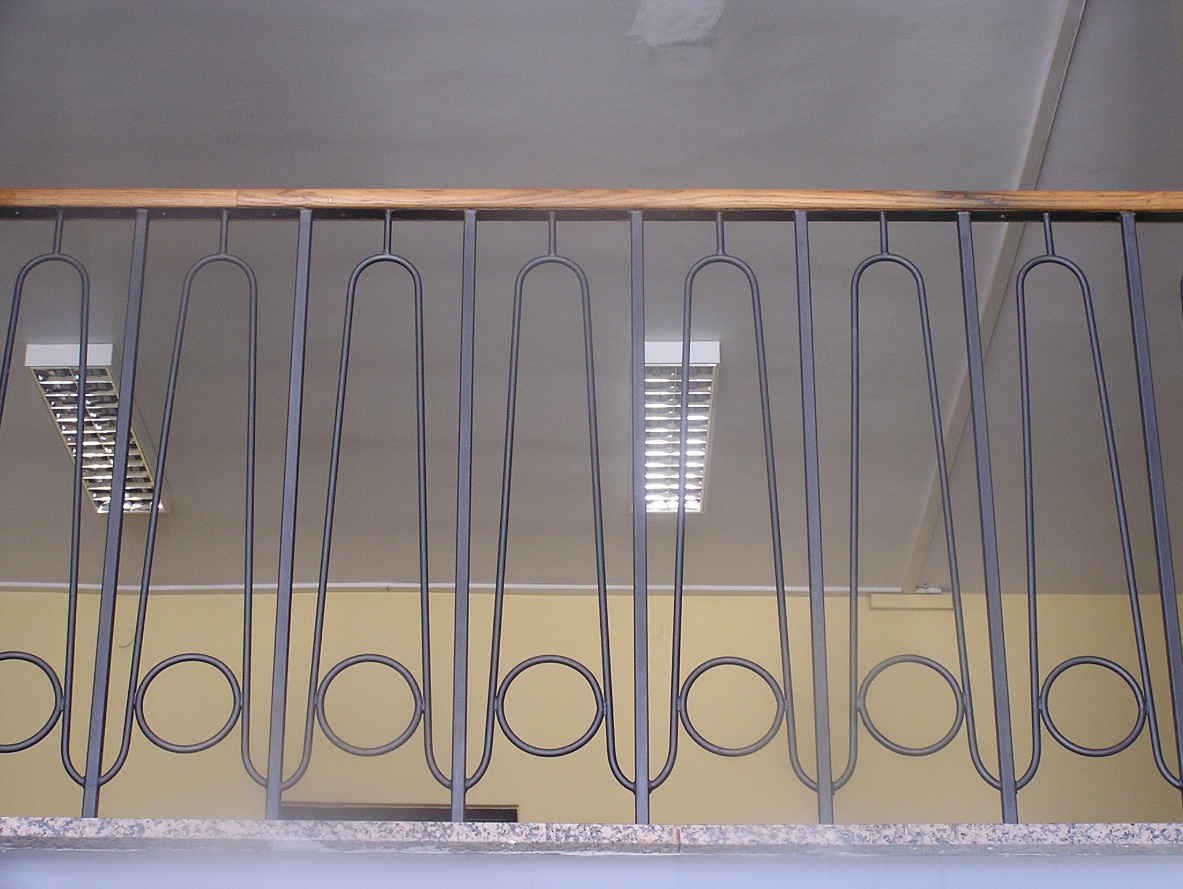 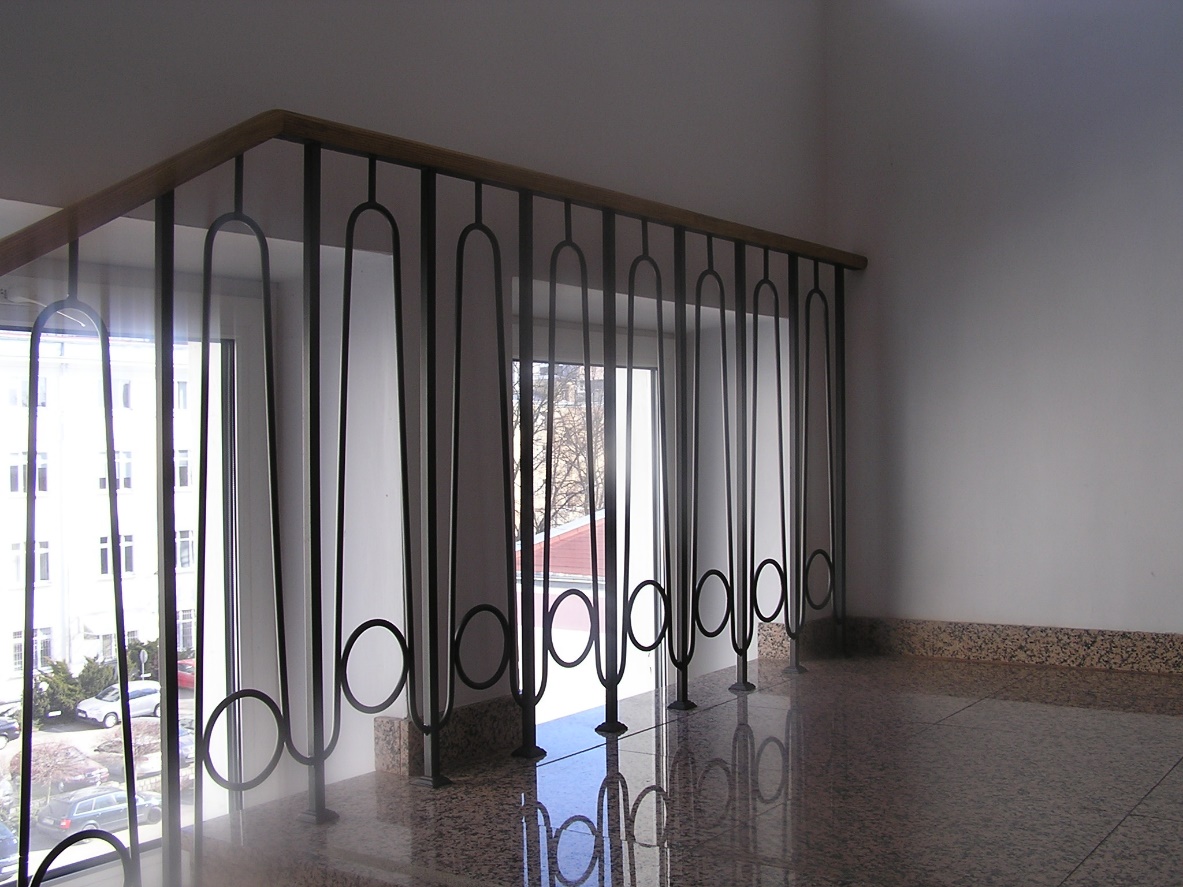 